Russian Group Summer 2023 Study Day- July 20thPresent- Chris Devereux, Derek Aitken, Jannice Crawford, Pauline Dolce, May Hamilton, Jean Stewart, Maria ThompsonThe day started with diary dates and members to lead sessions being fixed for the Autumn programme. It was decided that ad-hoc coffee mornings would be arranged to tide the group over the summer. Jean expertly set up a Whatsapp group for us to facilitate communications. TThis was followed by an informative and interesting presentation from Maria on ancient Ukrainian artefacts. Thanks as always to Pauline for hosting the session.The group then moved on to the Sparrowhawk for a light, enjoyable lunch and wide-ranging conversations (in English) on a wide range of topics – serious or otherwise.Roll on the Autumn!Derek Aitken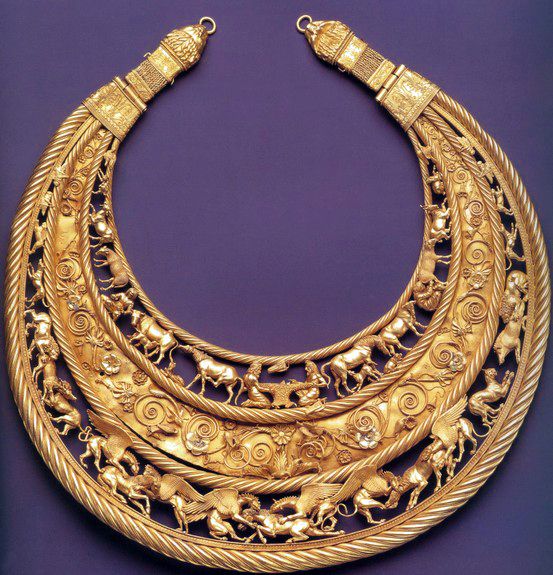 